CURRICULUMVITAE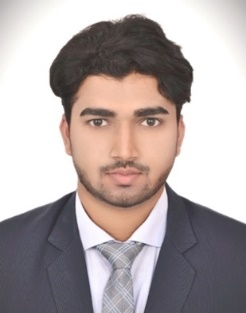 SamiC/o-Mobile:+971-50-4973598Email: Sami.378568@2freemail.com CAREERSUMMARY:I ama dynamicandsincereprofessionalwithAccountantskills &havingexperience also as Credit analyst, Iamquitefamiliarwiththemajorfinancialapplicationsandsoftwareusedinthecompany.I am having 6 years of experience I can perform on any task.WORKEXPERIENCE: - ABU DHABI ISLAMIC BANK in Abu Dhabi UAE, Working asanCard Processor 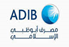 (Credit analyst)In Card Operation (IssuanceDept.) FromMay 2015 to Nov 2017.JOBRESPONSIBILITIESProcessofcreditcardfornewcustomersand settingcreditlimitsintermsofservicecreditbackground of customer and on the bases of CRM approval.Investigatesandresolvesmisappliedpaymentsandperformsotheraccountadjustmentsasnecessary.Process of reversal after investigating of Over limit fee, late payment fee, Cash advance fee, DI charges based on the approval of delegation.Process of vouchers and batches for reversal of misapplied charges.Processing of credit card replacement after investigation of account level.HandlingthebankMap,A/cwhencustomerwantstoclearoutstandingbalance.Processingofbalancetransferrequests.Processofcreditcardcancellationrequests.Promoted in card embossing dept. as a card embosserInstallationdataintothecardschipthruorganized softwarebaseduponthe listofcardslimitapprovedbyissuencedepartment.Reconciliationofproductionreportwithcardissuancedepartmentreportfortheclarificationofhowmanycardsapprovedfromthecardissuancedepartmentandhowmanycardsareproduce.WORKEXPERIENCE: -CITYMARTELECTRONICS(YASMARTMALL)Abu Dhabi,UAE.WorkedasanAccountant fromJuly2014toAPRIL2015.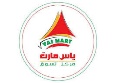 JOBRESPONSIBILITIESMaintainingAccountPayables&Receivable.PreparingmonthlyStaffpayroll by andmaintaintheiradvancesandloanrecords.Preparejournalentriesandcompletegeneralledgeroperations.Monthlyclosingsandpreparationofmonthlyfinancialstatements.MonthlyReconciliationpayments of BankStatementwithvouchers.Receiveandverifyinvoicesandrequisitionforgoods&services.ProactivelyinteractwiththeVendorstoensuretimelyupdatingoftheAccountingrecordsrelatingtotheirpayments,deductionsandrecoveries.PreparationofChequetoensureallthedepositshasbeendepositedinthebankaccountattheearliest.WORKEXPERIENCE: -RELIANCETELECOMMUNICATION,InINDIAWorkedasacustomerserviceofficerfromFEB2011toDEC2013.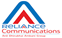 JOBRESPONSIBILITIESHandingthewalk-in customersofthebranchHandlingtheproductsofreliance(PostPaid,internetConnection,ConvertingthePrepaidtopostpaidConnection)Closingthequeriesofthecustomers.Maintain the relations with HR Managers of the corporate companies and promoting the products of reliance by setting Kiosk.EDUCATIONALQUALIFICATION:GraduatedinBachelorofcommerce(B.COM)IN –2013FROMOSMANIAUNIVERSITYINDIA. (UAEATTESTED)TECHNICALSKILLS:COMPUTERKNOWLEDGE	:WindowsSoftware, MS-OfficeACCOUNTINGSOFTWARE’S	:MSDynamics,TallyERP-9,MSExcellence,andPrimewebonlineSoftware,First Data screen, Intellect.UAEDriving license holder:LightvehicleValidupto07-02-2026ABILITYANDSTRENGTH-IamahighlymotivatedindividualisalwayswillingtoputthatextrabitofeffortintoanyassignmentthatIundertake.-MystrongestassetsIbelieveinmyabilitytoconcentrateforlongperiodoftime,mywillingnesstoconfrontdifficultproblemsandtoperformevenunderpressure.PERSONALPROFILE:Nationality/city	:Hyderabad,India.Visa status		: Employment visa (Credit Analyst)D.O.B			:08-Aug-1991Hobbies		:Interaction with people, and willing to take new task.Languagesknown	:English,Arabic,Urdu, Hindi&Telugu.Iheretodeclarethatalltheabovefurnishedinformationregardingmeisallcorrectandtruetothebestofmyknowledge.